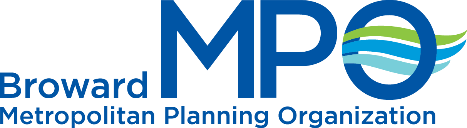 (Please Print)Date:(Please Print)Date:(Please Print)Date:Name:Name:Name:Address:Address:Zip Code:Phone:Email:Email:ACTION ITEM:ITEM NUMBER:NON-ACTION ITEM:ITEM NUMBER:GENERAL COMMENTS:ITEM NUMBER:Note: Speaker will be called in order of sign-in.Comments will be limited to three (3) minutes per speaker.